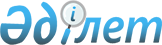 О внесении изменений в постановление акимата Акжарского района Северо-Казахстанской области от 11 августа 2014 года №279 "Об утверждении государственного образовательного заказа на дошкольное воспитание и обучение, размера подушевого финансирования и родительской платы в Акжарском районе Северо-Казахстанской области"
					
			Утративший силу
			
			
		
					Постановление акимата Акжарского района Северо-Казахстанской области от 31 декабря 2015 года № 289. Зарегистрировано Департаментом юстиции Северо-Казахстанской области 5 февраля 2016 года № 3603. Утратило силу постановлением акимата Акжарского района Северо-Казахстанской области от 26 октября 2017 года № 189
      Сноска. Утратило силу постановлением акимата Акжарского района Северо-Казахстанской области от 26.10.2017 № 189 (вводится в действие со дня его первого официального опубликования в средствах массовой информации).

      В соответствии со статьей 21 Закона Республики Казахстан от 24 марта 1998 года "О нормативных правовых актах", акимат Акжарского района Северо-Казахстанской области ПОСТАНОВЛЯЕТ:

       1. Внести в постановление акимата Акжарского района Северо-Казахстанской области от 11 августа 2014 года № 279 "Об утверждении государственного образовательного заказа на дошкольное воспитание и обучение, размера подушевого финансирования и родительской платы в Акжарском районе Северо-Казахстанской области" (зарегистрировано в Реестре государственной регистрации нормативных правовых актов под № 2918 от 25 августа 2014 года, опубликовано 29 августа 2014 года в газетах "Дала Дидары" №34 и "Ақжар-хабар" №34) следующее изменение:

      Государственный образовательный заказ на дошкольное воспитание и обучение, размер подушевого финансирования и родительской платы в Акжарском районе Северо-Казахстанской области изложить в новой редакции согласно приложению настоящего постановления.

       2. Контроль за исполнением настоящего постановления возложить на курирующего заместителя акима района.

      3. Настоящее постановление вводится в действие по истечении десяти календарных дней после дня его первого официального опубликования. Государственный образовательный заказ на дошкольное воспитание и обучение, размер подушевого финансирования и родительской платы в Акжарском районе Северо-Казахстанской области
      

      Продолжение таблицы:

      

      Продолжение таблицы:


					© 2012. РГП на ПХВ «Институт законодательства и правовой информации Республики Казахстан» Министерства юстиции Республики Казахстан
				
      Аким района

С. Туралинов
Приложение к постановлению акимата Акжарского района Северо-Казахстанской области от 31 декабря 2015 года № 289Утвержден постановлением акимата Акжарского района Северо-Казахстанской области от 11 августа 2014 года № 279
№
Административно-территориальное расположение организаций дошкольного воспитания и обучения (район, город)
Количество воспитанников организаций дошкольного воспитания и обучения
Количество воспитанников организаций дошкольного воспитания и обучения
Количество воспитанников организаций дошкольного воспитания и обучения
Количество воспитанников организаций дошкольного воспитания и обучения
Количество воспитанников организаций дошкольного воспитания и обучения
Детский сад
Мини-центр с полным днем пребывания при школе
Мини-центр с неполным днем пребывания при школе
Мини-центр с полным днем пребывания самостоятельный
Мини-центр с неполным днем пребывания самостоятельный
1
Акжарский район
190
-
-
-
-
Размер подушевого финансирования в дошкольных организациях в месяц (тенге)
Размер подушевого финансирования в дошкольных организациях в месяц (тенге)
Размер подушевого финансирования в дошкольных организациях в месяц (тенге)
Размер подушевого финансирования в дошкольных организациях в месяц (тенге)
Размер подушевого финансирования в дошкольных организациях в месяц (тенге)
Детский сад
Мини-центр с полным днем пребывания при школе
Мини-центр с неполным днем пребывания при школе
Мини-центр с полным днем пребывания самостоятельный
Мини-центр с неполным днем пребывания самостоятельный
17998
-
-
-
-
Размер родительской платы в дошкольных организациях образования в месяц (тенге)
Размер родительской платы в дошкольных организациях образования в месяц (тенге)
Размер родительской платы в дошкольных организациях образования в месяц (тенге)
Размер родительской платы в дошкольных организациях образования в месяц (тенге)
Размер родительской платы в дошкольных организациях образования в месяц (тенге)
Детский сад
Мини-центр с полным днем пребывания при школе
Мини-центр с неполным днем пребывания при школе
Мини-центр с полным днем пребывания самостоятельный
Мини-центр с неполным днем пребывания самостоятельный
5500
3500
-
-
-